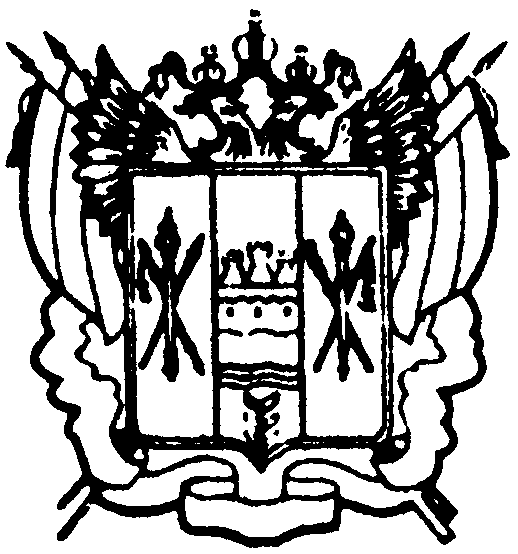 администрациЯ Цимлянского районаРАСПОРЯЖЕНИЕ27.07.2018      	                                      № 156                                     г. ЦимлянскОб утверждении Положения о бухгалтерии АдминистрацииЦимлянского районаНа основании статьи 31 Устава муниципального образования «Цимлянский район»: Утвердить Положение о бухгалтерии Администрации Цимлянского района, согласно приложению № 1.Утвердить структуру бухгалтерии Администрации Цимлянского района, согласно приложению № 2.Контроль за исполнением распоряжения возложить на заместителя главы Администрации Цимлянского района по экономике и финансовым вопросам.Глава АдминистрацииЦимлянского района		                         		                 В.В. СветличныйРаспоряжение вноситбухгалтерия Администрации Цимлянского районаПриложение № 1к распоряжениюАдминистрации Цимлянского  районаот 27.07.2018 № 156ПОЛОЖЕНИЕо бухгалтерии Администрации Цимлянского района1. ОБЩИЕ ПОЛОЖЕНИЯ1.1. Бухгалтерия Администрации Цимлянского района (далее - бухгалтерия) является структурным подразделением Администрации Цимлянского района. Бухгалтерия создается и ликвидируется распоряжением Администрации Цимлянского района.1.2. Положение о бухгалтерии Администрации Цимлянского района и её структура утверждаются распоряжением Администрации Цимлянского района.1.3. В своей деятельности бухгалтерия руководствуется:          - Конституцией Российской Федерации;          - Налоговым кодексом Российской Федерации;         - Федеральным законом "О бухгалтерском учете";          - Инструкциями по бухгалтерскому учету;         -  иными нормативными правовыми документами о бухгалтерском учете;         - Уставом муниципального образования «Цимлянский район»;           - Учетной политикой, принятой постановлением Администрации Цимлянского района от 29.07.2016 № 350 «Об утверждении учетной политики по организации и ведению бухгалтерского и налогового учета Администрации Цимлянского района»;         - настоящим положением;         - иными локальными актами Администрации Цимлянского района.2. Задачи бухгалтерии2.1. Задачами бухгалтерии являются:	 - организация бухгалтерского учета хозяйственно-финансовой деятельности Администрации Цимлянского района; 	 - обеспечение единообразного ведения бухгалтерского учета, учета обязательств, имущества, формирование полной и достоверной информации о финансовой деятельности Администрации Цимлянского района, её имущественном положении;	- обеспечение информацией, необходимой пользователям бухгалтерской отчетности для контроля за целесообразностью осуществляемых хозяйственных операций, соблюдением законодательства Российской Федерации, наличием, движением имущества, обязательств, эффективным использованием материальных, трудовых и финансовых ресурсов;	- выявление внутрихозяйственных резервов для обеспечения финансовой устойчивости Администрации Цимлянского района; 	- контроль за экономным использованием материальных, трудовых и финансовых ресурсов, сохранностью собственности Администрации Цимлянского района.   3. Функции бухгалтерии3.1. Бухгалтерия во исполнение возложенных на нее задач выполняет следующие функции:3.1.1. Формирование учетной политики в соответствии с законодательством о бухгалтерском учете и исходя из структуры и особенностей деятельности Администрации Цимлянского района, необходимости обеспечения его финансовой устойчивости.3.1.2. Работа по подготовке и принятию рабочего плана счетов, форм первичных учетных документов, применяемых для оформления  хозяйственных  операций,  по  которым не предусмотрены типовые формы.3.1.3. Финансовое обеспечение в соответствии с утвержденной  бюджетной сметой получателя бюджетных средств:	- аппарата Администрации Цимлянского района;	- муниципальных бюджетных, автономных учреждений, учредителем которых является Администрация Цимлянского района, за счет предоставления субсидий;	- иных расходов Администрации Цимлянского района в соответствии с законодательством.3.1.4. Разработка форм документов внутренней бухгалтерской отчетности.3.1.5. Обеспечение порядка проведения инвентаризаций.3.1.6. Контроль за осуществлением факта хозяйственной жизни.3.1.7. Обеспечение соблюдения технологии обработки бухгалтерской  информации и порядка документооборота.3.1.8. Осуществляет ведение бухгалтерского учета и отчетности на основе применения современных технических средств, прогрессивных форм и методов учета и контроля.3.1.9. Формирование и своевременное представление полной и  достоверной бухгалтерской информации о деятельности Администрации, его   имущественном  положении, доходах и расходах.3.1.10. Разработка и осуществление мероприятий, направленных на  укрепление финансовой дисциплины.3.1.11. Ведение учета имущества, обязательств и хозяйственных операций, поступающих основных средств, товарно-материальных ценностей и денежных средств.3.1.12. Своевременное отражение на счетах бухгалтерского учета операций, связанных с движением основных средств, товарно-материальных  ценностей  и денежных средств.3.1.13. Своевременное и правильное оформление документов.3.1.14. Обеспечение расчетов по заработной плате, пособиям по временной нетрудоспособности за счет средств организации, а также пособиям за счет средств Фонда социального страхования.3.1.15. Правильное начисление и  перечисление  налогов в  бюджеты, страховых  взносов  в государственные внебюджетные фонды и других обязательных платежей.3.1.16. Участие в проведении экономического анализа хозяйственно-финансовой деятельности по данным бухгалтерского учета и отчетности в целях выявления внутрихозяйственных резервов, целевого использования денежных средств.3.1.17. Принятие мер по предупреждению недостач, незаконного расходования денежных средств и товарно-материальных ценностей, нарушений финансового и хозяйственного законодательства.3.1.18. Участие в оформлении материалов по недостачам и хищениям денежных средств и товарно-материальных ценностей, передача в необходимых случаях этих материалов в следственные и судебные органы.3.1.19. Обеспечение строгого соблюдения штатной, финансовой и кассовой дисциплины, смет административно-хозяйственных и других расходов, законности списания со счетов бухгалтерского учета недостач, дебиторской задолженности и других потерь, сохранности бухгалтерских документов, оформления и сдачи их в установленном порядке в архив.3.1.20. Разработка и внедрение рациональной плановой и учетной документации, прогрессивных форм и методов ведения бухгалтерского учета на основе применения современных средств вычислительной техники.3.1.21. Составление баланса и оперативных сводных отчетов о расходах средств, об использовании бюджета, другой бухгалтерской и статистической отчетности, представление их в установленном порядке в соответствующие органы.3.1.22. Администрирование доходов бюджета в порядке, установленном законодательством, регулирующим бюджетные правоотношения.4. Права бухгалтерии4.1. Бухгалтерия имеет право:4.1.1. Разрабатывать и вносить на рассмотрение в установленном порядке проекты нормативных правовых актов Администрации Цимлянского района по вопросам, входящим в компетенцию бухгалтерии.4.1.2. Требовать от всех структурных подразделений соблюдения порядка оформления операций и представления в установленные сроки необходимых  документов  и сведений.4.1.3. Требовать от руководителей структурных подразделений и отдельных специалистов Администрации Цимлянского района принятия мер,  направленных на повышение эффективности использования средств, обеспечение сохранности  собственности.   4.1.4. Не принимать к исполнению и оформлению документы по операциям, которые противоречат законодательству и установленному порядку приемки, хранения и расходования денежных средств, товарно-материальных и других ценностей, а также без соответствующего распоряжения Администрации Цимлянского района.4.1.5. Вести переписку по вопросам бухгалтерского учета и отчетности, а также другим вопросам, входящим в компетенцию бухгалтерии и не требующим согласования с главой Администрации Цимлянского района.  4.1.6. Представительствовать в установленном порядке от имени Администрации Цимлянского района по вопросам, относящимся к компетенции бухгалтерии, во взаимоотношениях с налоговыми, финансовыми органами, органами государственных внебюджетных фондов, банками, кредитными учреждениями, иными государственными организациями, а также другими компаниями, организациями, учреждениями.4.1.7. По согласованию с главой Администрации Цимлянского района  привлекать  экспертов  и  специалистов  в области  бухгалтерского учета для консультаций, подготовки заключений, рекомендаций и предложений.4.1.8. Давать указания структурным подразделениям и сотрудникам  Администрации Цимлянского района по вопросам, относящимся к компетенции бухгалтерии и вытекающим  из  функций,  которые перечислены в настоящем Положении.4.1.9. Требовать и получать материалы, информацию, необходимые для деятельности бухгалтерии, от структурных подразделений и сотрудников Администрации Цимлянского района.4.1.10. Обращаться и получать от структурных подразделений и сотрудников Администрации Цимлянского района, необходимую методическую, правовую и консультационную помощь в выполнении задач, возложенных на бухгалтерию.4.1.11. Давать разъяснения и рекомендации по вопросам, входящим в компетенцию бухгалтерии.5.Организация деятельности бухгалтерии 5.1. Бухгалтерию возглавляет главный бухгалтер, назначаемый на  должность  лавой Администрации Цимлянского района.5.2. Главный бухгалтер:- осуществляет руководство деятельностью бухгалтерии, обеспечивает решение возложенных на неё задач;- планирует работу бухгалтерии;- вносит предложения главе Администрации Цимлянского района о структуре и штатной численности бухгалтерии;          - в пределах своей компетенции представляет бухгалтерию во взаимоотношениях со структурными подразделениями аппарата Администрации Цимлянского района, государственными органами Ростовской области, федеральными органами исполнительной власти и их территориальными органами, иными государственными органами, органами местного самоуправления, организациями и гражданами;          - подписывает документы денежного, материально-имущественного, расчетного и финансового характера в пределах компетенции бухгалтерии;          - рассматривает и визирует договора и соглашения, заключаемые Администрацией Цимлянского района на приобретение товарно-материальных ценностей и на выполнение работ и услуг, а также распоряжения об установлении работникам должностных окладов, положений о премировании;          - вносит предложения о поощрении и наложении дисциплинарных взысканий работникам бухгалтерии;         - способствует созданию необходимых условий труда и благоприятного морально-психологического климата в коллективе, обеспечивает соблюдение работниками бухгалтерии трудовой дисциплины;         - участвует в проведении аттестации работников бухгалтерии, обеспечивает повышение их профессионального уровня;         - выполняет поручения главы Администрации Цимлянского района в пределах своих полномочий.     5.3. Главный бухгалтер осуществляет контроль за:- соблюдением установленных правил оформления приемки и отпуска товарно-материальных ценностей;- правильностью расходования фонда заработной платы, строгого соблюдения штатной, финансовой и кассовой дисциплины;- соблюдением установленных правил проведения инвентаризаций  денежных средств, товарно-материальных ценностей, основных фондов, расчетов и платежных обязательств;- взысканием в установленные сроки дебиторской и погашения кредиторской задолженности, соблюдением платежной дисциплины;- законностью списания с бухгалтерских балансов недостач, дебиторской задолженности и других потерь.5.4. На главного бухгалтера возлагается персональная ответственность в случае:- неправильного ведения бухгалтерского учета, следствием чего явились запущенность в бухгалтерском учете и искажения в бухгалтерской отчетности;- принятия к исполнению и оформлению документов по операциям, которые противоречат  установленному порядку приемки, оприходования,   хранения и расходования денежных средств, товарно-материальных и других ценностей;- несвоевременной и неправильной выверки операций по лицевым счетам в УФК, расчетам с дебиторами и кредиторами;- нарушения порядка списания с бухгалтерских балансов недостач, дебиторской задолженности и других потерь;- составления недостоверной бюджетной и бухгалтерской отчетности по вине бухгалтерии;- других нарушений положений и инструкций по организации бухгалтерского учета;- нарушения сроков представления ежемесячных, квартальных и годовых бюджетных и бухгалтерских отчетов, балансов соответствующим органам.5.5. Финансовые, денежные и расчетные документы Администрации Цимлянского района без подписи главного бухгалтера считаются недействительными и не принимаются к исполнению.5.6. Ответственность за ненадлежащее и несвоевременное выполнение  функций  бухгалтерии несет главный бухгалтер.5.7. Требования главного бухгалтера в части порядка оформления операций и представления в бухгалтерию необходимых документов и сведений являются обязательными для всех подразделений и сотрудников Администрации Цимлянского района. 5.8. Главный бухгалтер имеет право:5.8.1. В случае обнаружения незаконных действий должностных лиц  (приписок, использования средств не по назначению и других нарушений и злоупотреблений) докладывать о них главе Администрации Цимлянского района для принятия мер.5.8.2. Вносить предложения руководству Администрации Цимлянского района о перемещении работников бухгалтерии, их поощрении за успешную работу, а также предложения о наложении дисциплинарных взысканий на работников, нарушающих трудовую дисциплину.5.8.3. Давать согласие или отказывать в нем по вопросам назначения, увольнения и перемещения работников бухгалтерии.                              5.9. Для выполнения функций и реализации прав, предусмотренных настоящим положением, бухгалтерия взаимодействует со всеми отраслевыми (функциональными) органами, структурными подразделениями и работниками Администрации Цимлянского района.   5.10. Бухгалтерия предоставляет руководству Администрации Цимлянского района:  - бухгалтерские данные о финансовом состоянии Администрации Цимлянского района:  - итоги инвентаризаций материально-технических ценностей;- нормативы на командировочные и другие расходы.5.11. Ответственность сотрудников бухгалтерии устанавливается должностными инструкциями.Верно: исполняющий обязанностиуправляющего делами                                                                        Н.К. ГетмановаПриложение № 2к распоряжениюАдминистрации Цимлянского районаот 27.07.2018 № 156Структура бухгалтерии Администрации Цимлянского районаВсего – 5 ед.,в том числе:- муниципальных служащих – 5 ед.Верно: исполняющий обязанностиуправляющего делами                                                                        Н.К. ГетмановаГлавный бухгалтер1Ведущий специалист3Главный специалист1